PODALJŠANO BIVANJE 4.IN 5. RAZREDPripravila: Urška RazingarFOTOGRAFSKI SPOMINPodrobno si oglej spodnjo sliko. Sliko zakrij in jo na list papirja nariši po spominu. Svojo sliko primerjaj z začetno.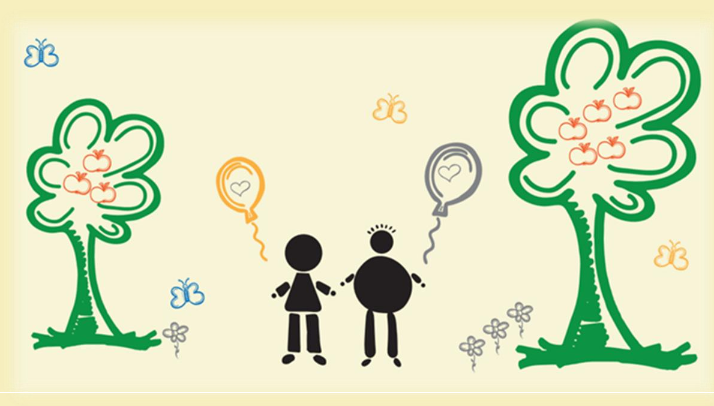 Z ŽOGICO SKOZI TUNELČKE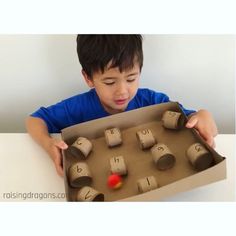 Potrebuješ pokrov od škatle, rolice od wc papirja, flomaster in žogico. Nareži rolice papirja, jih razporedi  po pokrovu in  nalepi z lepilom. Na rolice napiši številke in v pokrov položi manjšo žogico. Žogica naj potuje skozi tunelčke tako kot si sledijo številke (1, 2, 3,…)PALAČINKESpeci okusne palačinke za celo družino. Ker je obisk trgovine okrnjen in verjetno na voljo nimate vseh sestavin, lahko izbiraš med spodaj opisanimi različnimi nadevi.TESTOZa 4 osebe potrebuješ: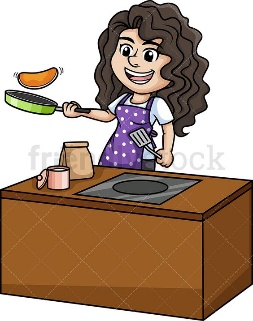 100 g mokesol2 jajci3 ml mlekaoljeV skledo stresemo moko. Dodamo sol in dobro premešamo, ubijemo jajci ter prilijemo približno 50 ml mleka in eno žlico olja. Sestavine zmešamo z ročno metlico ali mešalnikom. Dobiti moramo gladko in gosto zmes brez grudic. Če je testo preredko ali pregosto, mu dodamo še  malo moke ali mleka. Segrej ponev in v njej speci okusne palačinke.NADEVMarmeladaLešnikov namaz oz. NutelaPalačinke z banano: Na hitro banane prepraži na olju  in jim dodaj malce cimeta, da lepo zadišijo. Še tople zavij v palačinke. Lahko dodaš še sladko smetano. PALAČINKE Z JABOLKI IN CIMETOM:Za nadev skuhamo jabolka, jih prelijemo z limoninim sokom, dodamo malo sladkorja in potresemo s cimetom. Kuhanih jabolk ne zmečkamo v čežano. Obložimo sveže pečene palačinke in še toplo postrežemo.Palačinke z limono in sladkorjem: Palačinke posuj s sladkorjem in pokapaj s sveže stisnjenim limoninim sokom.Palačinke s skuto: Gratinirane palačinke s skuto so odlične tople ali mrzle. Za nadev zmešamo skuto, kislo smetano, jajce in navadni ter vanilin sladkor. Če imate radi rozine jih dodajte k nadevu. Pečene palačinke nadevajte in zvijte ter jih sproti polagajte v pekač. Ko so v pekaču, jih prelijte z mešanico kisle smetane, jajca in nekaj sladkorja. Pecite v pečici na 180 stopinj Celzija, da se palačinke zlato zapečejo oziroma gratinirajo. 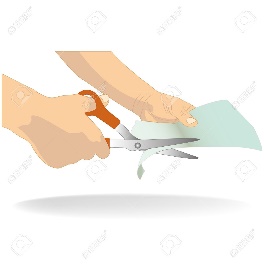 SPRETNOSTI S ŠKARJAMIIZREŽI  SPODNJE DELČKE   IN JIH PRILEPI  V HIŠKO NA NASLEDNJI STRANI. DA BO NALOGA VEČJI IZZIV, REŽI IN LEPI Z DRUGO ROKO KOT SI VAJEN. ČE DOMA NIMAŠ TISKALNIKA, LAHKO TO NALOGO MIRNO IZPUSTIŠ. 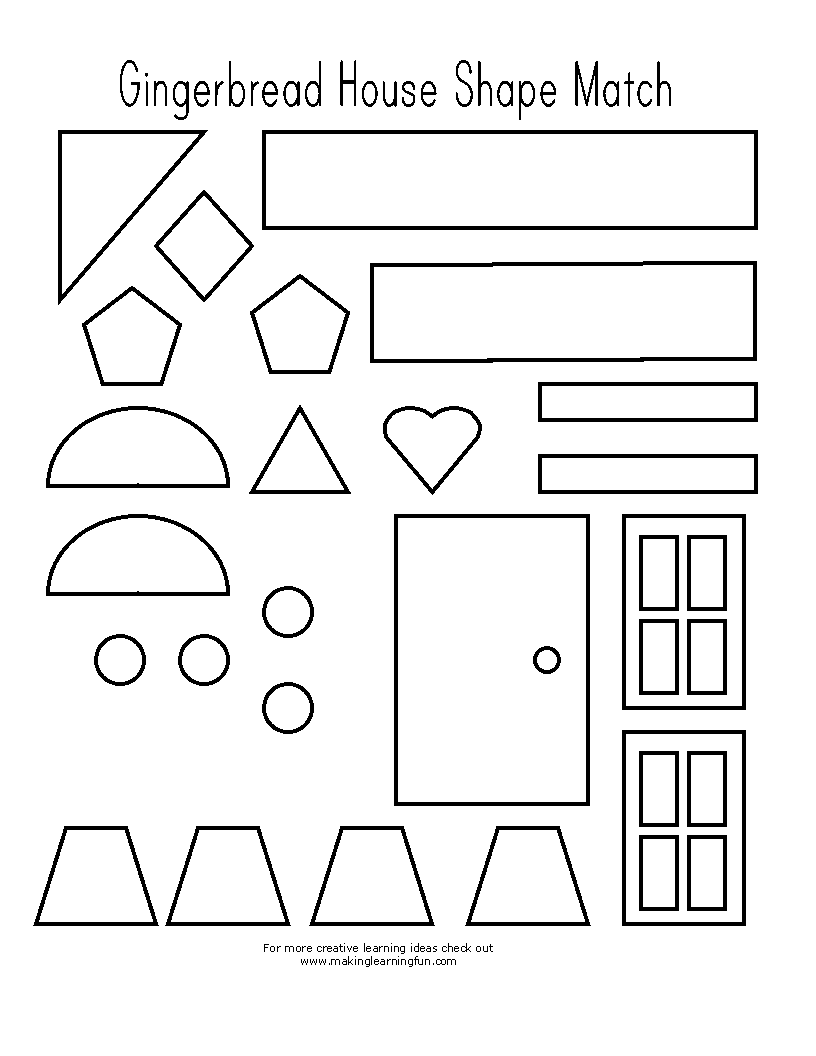 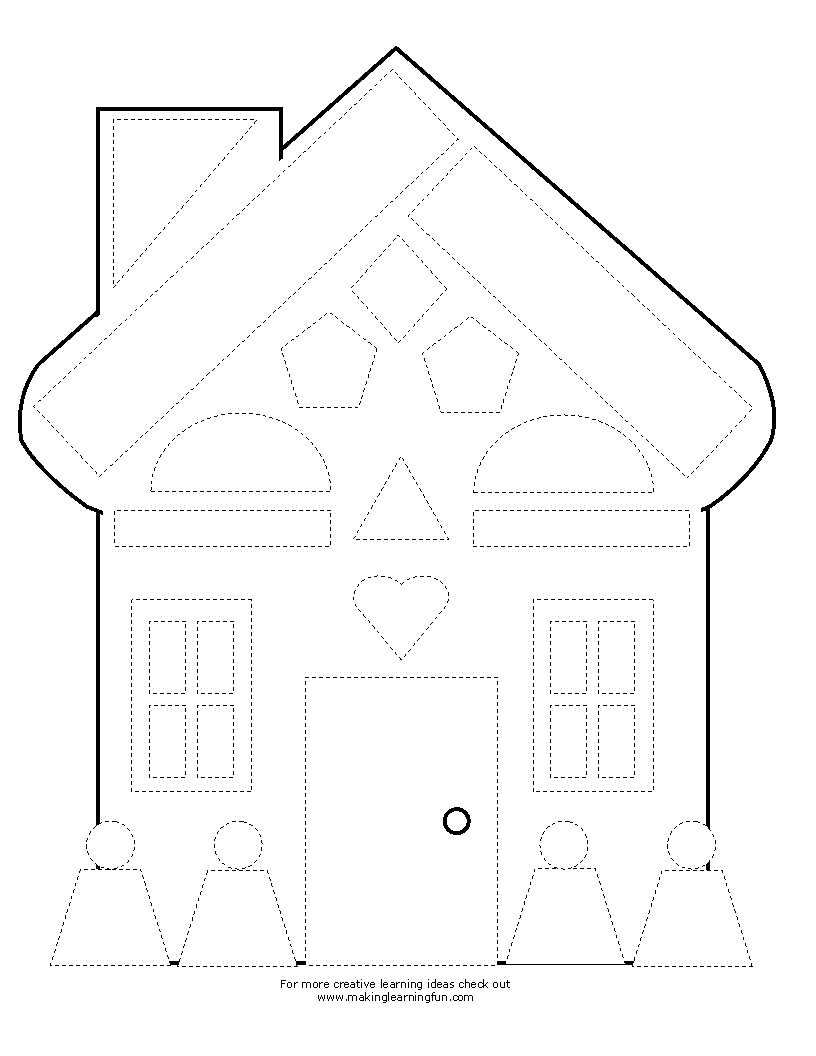 